      Fotbalová asociace České republiky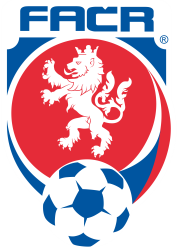 	                 Řídicí komise FAČR pro Moravu	                       Na Střelnici 39, 779 00 OlomoucDK FAČR ŘK M dle § 89 odst.2 písmena a), zahajuje disciplinární řízeníČísloNázev soutěžeČíslo zápasuDružstvoOsoba/hráč1.DR2019210386Fortuna MSFL2018003A1A2104HodonínŠvantner Pavol (66110508)Smejkal Libor (67080540)Hrotek Richard (74080666)2.DR2019210380Fortuna MSD-E2018003A2E2108OpavaSouček Filip (00090728)Bernard Jiří (92020363)3.DR2019210387MSDL ml.2018003D1A2103KarvináSzczygiel David (03100421)Slaný Šimon (99100174)4.DR2019210335MSDD-D ml. 2018003D2D2107ZnojmoRůžička Rostislav (02070389)Wojnar Tomáš (95121571)Jucha Marek (01060715)5.DR2019210334MSDD-D ml.2018003D2D2107Havlíčkův BrodKubát Pavel (02070330)Batelka Lukáš (01031204)6.DR2019210333MSDD-E ml.2018003D2E2101PřerovBraun Jakub (02040634)Bílek Tomáš (01070988)Hanzelka Lukáš (03090801)Šenfelder Patrik (02020554)Kotry Marcel (02011454)Králík Ondřej (02060616)Cupák Michal (98091329)Sehnal Marek (00070954)Jednání DK FAČR ŘK M se uskuteční ve středu 24. dubna 2019 se začátkem ve 13. hod. na sekretariátu ŘK FAČR M v Olomouci.   V Olomouci 22. dubna 2019                                     Milan Lapeš, v. r.                                                                                                           předseda DK ŘK FAČR MJednání DK FAČR ŘK M se uskuteční ve středu 24. dubna 2019 se začátkem ve 13. hod. na sekretariátu ŘK FAČR M v Olomouci.   V Olomouci 22. dubna 2019                                     Milan Lapeš, v. r.                                                                                                           předseda DK ŘK FAČR MJednání DK FAČR ŘK M se uskuteční ve středu 24. dubna 2019 se začátkem ve 13. hod. na sekretariátu ŘK FAČR M v Olomouci.   V Olomouci 22. dubna 2019                                     Milan Lapeš, v. r.                                                                                                           předseda DK ŘK FAČR MJednání DK FAČR ŘK M se uskuteční ve středu 24. dubna 2019 se začátkem ve 13. hod. na sekretariátu ŘK FAČR M v Olomouci.   V Olomouci 22. dubna 2019                                     Milan Lapeš, v. r.                                                                                                           předseda DK ŘK FAČR MJednání DK FAČR ŘK M se uskuteční ve středu 24. dubna 2019 se začátkem ve 13. hod. na sekretariátu ŘK FAČR M v Olomouci.   V Olomouci 22. dubna 2019                                     Milan Lapeš, v. r.                                                                                                           předseda DK ŘK FAČR MJednání DK FAČR ŘK M se uskuteční ve středu 24. dubna 2019 se začátkem ve 13. hod. na sekretariátu ŘK FAČR M v Olomouci.   V Olomouci 22. dubna 2019                                     Milan Lapeš, v. r.                                                                                                           předseda DK ŘK FAČR MJednání DK FAČR ŘK M se uskuteční ve středu 24. dubna 2019 se začátkem ve 13. hod. na sekretariátu ŘK FAČR M v Olomouci.   V Olomouci 22. dubna 2019                                     Milan Lapeš, v. r.                                                                                                           předseda DK ŘK FAČR MJednání DK FAČR ŘK M se uskuteční ve středu 24. dubna 2019 se začátkem ve 13. hod. na sekretariátu ŘK FAČR M v Olomouci.   V Olomouci 22. dubna 2019                                     Milan Lapeš, v. r.                                                                                                           předseda DK ŘK FAČR MJednání DK FAČR ŘK M se uskuteční ve středu 24. dubna 2019 se začátkem ve 13. hod. na sekretariátu ŘK FAČR M v Olomouci.   V Olomouci 22. dubna 2019                                     Milan Lapeš, v. r.                                                                                                           předseda DK ŘK FAČR MJednání DK FAČR ŘK M se uskuteční ve středu 24. dubna 2019 se začátkem ve 13. hod. na sekretariátu ŘK FAČR M v Olomouci.   V Olomouci 22. dubna 2019                                     Milan Lapeš, v. r.                                                                                                           předseda DK ŘK FAČR MJednání DK FAČR ŘK M se uskuteční ve středu 24. dubna 2019 se začátkem ve 13. hod. na sekretariátu ŘK FAČR M v Olomouci.   V Olomouci 22. dubna 2019                                     Milan Lapeš, v. r.                                                                                                           předseda DK ŘK FAČR MJednání DK FAČR ŘK M se uskuteční ve středu 24. dubna 2019 se začátkem ve 13. hod. na sekretariátu ŘK FAČR M v Olomouci.   V Olomouci 22. dubna 2019                                     Milan Lapeš, v. r.                                                                                                           předseda DK ŘK FAČR MJednání DK FAČR ŘK M se uskuteční ve středu 24. dubna 2019 se začátkem ve 13. hod. na sekretariátu ŘK FAČR M v Olomouci.   V Olomouci 22. dubna 2019                                     Milan Lapeš, v. r.                                                                                                           předseda DK ŘK FAČR MJednání DK FAČR ŘK M se uskuteční ve středu 24. dubna 2019 se začátkem ve 13. hod. na sekretariátu ŘK FAČR M v Olomouci.   V Olomouci 22. dubna 2019                                     Milan Lapeš, v. r.                                                                                                           předseda DK ŘK FAČR MJednání DK FAČR ŘK M se uskuteční ve středu 24. dubna 2019 se začátkem ve 13. hod. na sekretariátu ŘK FAČR M v Olomouci.   V Olomouci 22. dubna 2019                                     Milan Lapeš, v. r.                                                                                                           předseda DK ŘK FAČR MJednání DK FAČR ŘK M se uskuteční ve středu 24. dubna 2019 se začátkem ve 13. hod. na sekretariátu ŘK FAČR M v Olomouci.   V Olomouci 22. dubna 2019                                     Milan Lapeš, v. r.                                                                                                           předseda DK ŘK FAČR MJednání DK FAČR ŘK M se uskuteční ve středu 24. dubna 2019 se začátkem ve 13. hod. na sekretariátu ŘK FAČR M v Olomouci.   V Olomouci 22. dubna 2019                                     Milan Lapeš, v. r.                                                                                                           předseda DK ŘK FAČR MJednání DK FAČR ŘK M se uskuteční ve středu 24. dubna 2019 se začátkem ve 13. hod. na sekretariátu ŘK FAČR M v Olomouci.   V Olomouci 22. dubna 2019                                     Milan Lapeš, v. r.                                                                                                           předseda DK ŘK FAČR MJednání DK FAČR ŘK M se uskuteční ve středu 24. dubna 2019 se začátkem ve 13. hod. na sekretariátu ŘK FAČR M v Olomouci.   V Olomouci 22. dubna 2019                                     Milan Lapeš, v. r.                                                                                                           předseda DK ŘK FAČR MJednání DK FAČR ŘK M se uskuteční ve středu 24. dubna 2019 se začátkem ve 13. hod. na sekretariátu ŘK FAČR M v Olomouci.   V Olomouci 22. dubna 2019                                     Milan Lapeš, v. r.                                                                                                           předseda DK ŘK FAČR MJednání DK FAČR ŘK M se uskuteční ve středu 24. dubna 2019 se začátkem ve 13. hod. na sekretariátu ŘK FAČR M v Olomouci.   V Olomouci 22. dubna 2019                                     Milan Lapeš, v. r.                                                                                                           předseda DK ŘK FAČR MJednání DK FAČR ŘK M se uskuteční ve středu 24. dubna 2019 se začátkem ve 13. hod. na sekretariátu ŘK FAČR M v Olomouci.   V Olomouci 22. dubna 2019                                     Milan Lapeš, v. r.                                                                                                           předseda DK ŘK FAČR MJednání DK FAČR ŘK M se uskuteční ve středu 24. dubna 2019 se začátkem ve 13. hod. na sekretariátu ŘK FAČR M v Olomouci.   V Olomouci 22. dubna 2019                                     Milan Lapeš, v. r.                                                                                                           předseda DK ŘK FAČR MJednání DK FAČR ŘK M se uskuteční ve středu 24. dubna 2019 se začátkem ve 13. hod. na sekretariátu ŘK FAČR M v Olomouci.   V Olomouci 22. dubna 2019                                     Milan Lapeš, v. r.                                                                                                           předseda DK ŘK FAČR MJednání DK FAČR ŘK M se uskuteční ve středu 24. dubna 2019 se začátkem ve 13. hod. na sekretariátu ŘK FAČR M v Olomouci.   V Olomouci 22. dubna 2019                                     Milan Lapeš, v. r.                                                                                                           předseda DK ŘK FAČR MJednání DK FAČR ŘK M se uskuteční ve středu 24. dubna 2019 se začátkem ve 13. hod. na sekretariátu ŘK FAČR M v Olomouci.   V Olomouci 22. dubna 2019                                     Milan Lapeš, v. r.                                                                                                           předseda DK ŘK FAČR MJednání DK FAČR ŘK M se uskuteční ve středu 24. dubna 2019 se začátkem ve 13. hod. na sekretariátu ŘK FAČR M v Olomouci.   V Olomouci 22. dubna 2019                                     Milan Lapeš, v. r.                                                                                                           předseda DK ŘK FAČR MJednání DK FAČR ŘK M se uskuteční ve středu 24. dubna 2019 se začátkem ve 13. hod. na sekretariátu ŘK FAČR M v Olomouci.   V Olomouci 22. dubna 2019                                     Milan Lapeš, v. r.                                                                                                           předseda DK ŘK FAČR MJednání DK FAČR ŘK M se uskuteční ve středu 24. dubna 2019 se začátkem ve 13. hod. na sekretariátu ŘK FAČR M v Olomouci.   V Olomouci 22. dubna 2019                                     Milan Lapeš, v. r.                                                                                                           předseda DK ŘK FAČR MJednání DK FAČR ŘK M se uskuteční ve středu 24. dubna 2019 se začátkem ve 13. hod. na sekretariátu ŘK FAČR M v Olomouci.   V Olomouci 22. dubna 2019                                     Milan Lapeš, v. r.                                                                                                           předseda DK ŘK FAČR MJednání DK FAČR ŘK M se uskuteční ve středu 24. dubna 2019 se začátkem ve 13. hod. na sekretariátu ŘK FAČR M v Olomouci.   V Olomouci 22. dubna 2019                                     Milan Lapeš, v. r.                                                                                                           předseda DK ŘK FAČR MJednání DK FAČR ŘK M se uskuteční ve středu 24. dubna 2019 se začátkem ve 13. hod. na sekretariátu ŘK FAČR M v Olomouci.   V Olomouci 22. dubna 2019                                     Milan Lapeš, v. r.                                                                                                           předseda DK ŘK FAČR MJednání DK FAČR ŘK M se uskuteční ve středu 24. dubna 2019 se začátkem ve 13. hod. na sekretariátu ŘK FAČR M v Olomouci.   V Olomouci 22. dubna 2019                                     Milan Lapeš, v. r.                                                                                                           předseda DK ŘK FAČR MJednání DK FAČR ŘK M se uskuteční ve středu 24. dubna 2019 se začátkem ve 13. hod. na sekretariátu ŘK FAČR M v Olomouci.   V Olomouci 22. dubna 2019                                     Milan Lapeš, v. r.                                                                                                           předseda DK ŘK FAČR MJednání DK FAČR ŘK M se uskuteční ve středu 24. dubna 2019 se začátkem ve 13. hod. na sekretariátu ŘK FAČR M v Olomouci.   V Olomouci 22. dubna 2019                                     Milan Lapeš, v. r.                                                                                                           předseda DK ŘK FAČR M